MATRICE EMPLOI-TACHES POTENTIELLESDate d'établissement de la fiche : ____/_____/_____    Renseigné par : ______________________ 
Nom : _____________________________                   Prénom : ___________________________ 
Employeur : ________________________                   Date d'embauche : _____/_____/______ 
Contrat : _____________________________               Temps de travail : _______________________ 

Tâches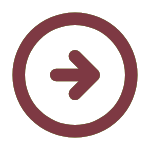 Matrice emploi-tâches potentielles générée le 20/04/2024 issue de la FMP Fleuriste, consultable sur le site :
 
https://www.fmppresanse.frNiveau0 = néant1 = potentiel2 = faible3 = moyen4 = intenseTâchesNiveauCommentaireprendre les commande de plantes, de fleurs, de matériel de décorationachat en centrale d'achatsréceptionner les appels téléphoniques du système de transmission floraleréceptionner les fleurs, plantes, feuillages, matériel de décorationmise en place du magasinfabrication de bouquetsentretien des végétauxassurer la livraison à domicileentretenir  et ranger le magasinfermer le magasinencaisser